ETAPE 1 : Dites-moi tout !Remplissez le « Formulaire » et me le renvoyer par mail. ETAPE 2 : Proposition idées & devisUn devis vous sera envoyé par email. Il est gratuit. ETAPE 3 : Réalisation de la maquetteA partir du moment où vous acceptez le devis, vous vous engagez avec La papeterie de Cathy. Vous recevez un projet jpeg de votre faire-part. Je retravaille ensuite la maquette selon vos directives afin d’arriver au projet final qui vous satisfait à 100%. Un acompte de 40% du devis peut vous être demandé selon le choix du faire-part. ETAPE 4 : Validation (échantillon papier) et enveloppesAprès validation de votre papeterie reçue par email, je vous imprime 1 exemplaire appelé B.A.T. (Bon À Tirer) sur le papier choisi et je vous l'envoie par courrier postal.Couleurs, orthographe, noms de famille, coordonnées, date doivent être vérifiées par vos soins car aucune modification et réclamation ne seront possibles lors de l'impression finale.(Pour les naissances : prénom, date et infos sont à me communiquer le jour J évidemment. La validation est à faire le jour J)Vous devez ensuite me renvoyer l’échantillon avant la commande finale. EnveloppesConcernant vos enveloppes, si vous souhaitez les recevoir avant la réception de votre papeterie, cela est tout à fait possible. Dans ce cas, vous pourrez venir les chercher à mon domicile ou je vous les enverrai contre FDP. Vous pouvez choisir la couleur de l’enveloppe mais il n’est normalement pas possible d’avoir un échantillon papier de celle-ci à moins que je l’aie en stock. ETAPE 5 : Commande finale Pour les naissances : prénom, date et infos sont à me communiquer le jour J par whatsapp 0794089155 ou mail. Je vous enverrai ensuite dans les heures qui suivent, une confirmation de commande avec les modifications qui seront à valider.  En principe, les faire-part sont prêts dans les 4 jours ouvrables pour les naissances (6 jours si faire-part spéciaux ou avec photo sur papier photo véritable), 7 jours pour les mariages. Je ne suis en aucun cas responsable d’une panne technique de l’imprimerie qui pourrait rallonger le délai. Vous recevez une facture par mail avec le solde à payer dans les 30 jours. Vous pouvez également me payer en cash à la réception. CONDITIONSMa signature  « www.lapapeteriedecathy.ch » est présente sur toutes les créations papeteries. Elle est discrète et petite. Elle permet d’authentifier mon métier, grâce à cette signature, j’existe face aux industriels de la papeterie. D’avance merci pour votre compréhension. Votre faire-part sur-mesure, une fois réalisé, servira de modèle pour d’autres potentiels intéressés. PROTECTION DES DONNÉESToutes les données à caractère personnel seront considérées comme confidentielles et je m’engage à ne pas divulguer ces informations à des tiers. Toutefois, les informations sont transmises aux entreprises associées (imprimerie). Votre faire-part, une fois réalisé, sera présent sur mon site internet et ma page facebook et instagram. Les faire-part ainsi que mes dessins ne peuvent en aucun cas être copiés ou customisés. 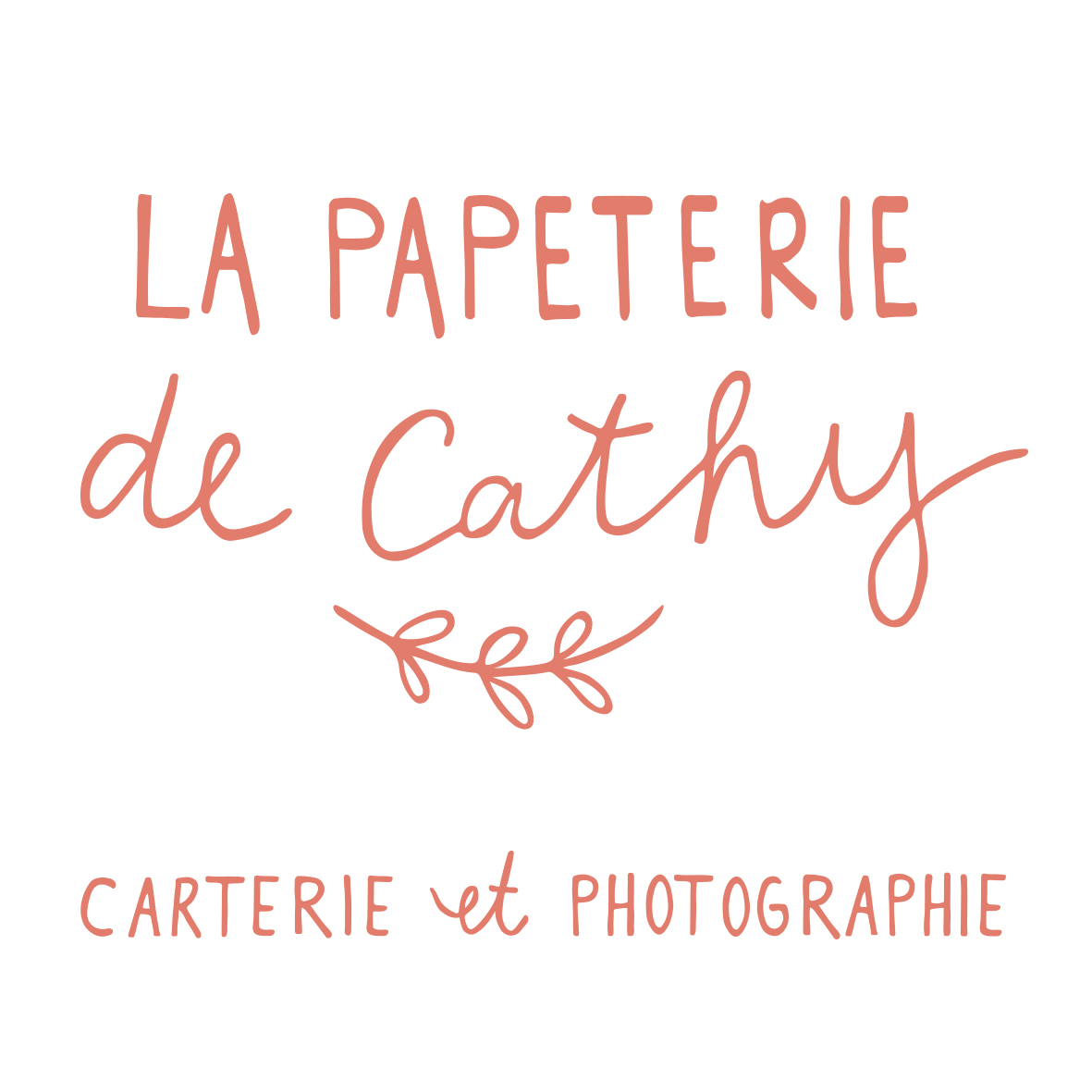 Formulaire de demande de devisFormulaire de demande de devisremarquesCoordonnéesCoordonnéesCoordonnéesNom Les noms, prénoms, adresse seront inscrits sur le faire-part : merci d’indiquer tous les prénomsPrénomsLes noms, prénoms, adresse seront inscrits sur le faire-part : merci d’indiquer tous les prénomsRueLes noms, prénoms, adresse seront inscrits sur le faire-part : merci d’indiquer tous les prénomsCode postaleLes noms, prénoms, adresse seront inscrits sur le faire-part : merci d’indiquer tous les prénomsVilleLes noms, prénoms, adresse seront inscrits sur le faire-part : merci d’indiquer tous les prénomsAdresse mailTéléphoneInformations utiles Informations utiles Informations utiles Nombre de faire-partDate de l’évènement/termeDate souhaitée d’envoi BudgetChoix du faire-partChoix du faire-partChoix du faire-partModèle du faire-partwww.lapapeteriedecathy.chModifications souhaitées :Texte, couleur, format, papier, dessinsEnveloppesBlanche Couleurs : KraftIndiquez la couleur souhaitéeInformations techniquesInformations techniquesInformations techniquesAssemblage (etiquette, etc)Nous faisons le montageCathy fait le montage (30frs/h)Réception de la commandeChez Cathy : rte des Creux 2, 1732 ArconcielEnvoi postal (+ frais de port)Cathy s’occupe de la mise sous pli et l’envoi (+30frs)Dans ce cas, il faut me donner vos enveloppes prêtes (adresses + timbres) au préalable. Il faut également vous préparer une enveloppe plus grande pour le solde des faire-part qui vous seront restitués. (Possibilité que je prépare vos adresses en supplément)Réception des enveloppesAu domicile de Cathy, à l’avanceEnvoi postal (+frais de port)En même temps que la commande finaleEnvoie ce formulaire à : catherinebrodard@gmail.comEnvoie ce formulaire à : catherinebrodard@gmail.comEnvoie ce formulaire à : catherinebrodard@gmail.com